Guía de trabajo autónomo (plantilla)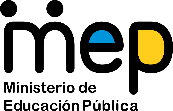 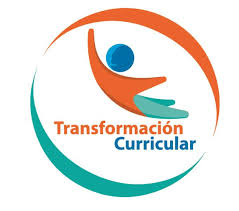 El trabajo autónomo es la capacidad de realizar tareas por nosotros mismos, sin necesidad de que nuestros/as docentes estén presentes. Me preparo para hacer la guía 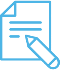 Pautas que debo verificar antes de iniciar mi trabajo.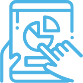 Voy a aprender algo nuevo y muy interesante.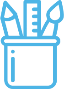 Voy a aprender algo nuevo y muy interesante.Realizo la lectura de las indicaciones para desarrollar la actividad propuesta.1-Observo la imagen que contiene: un plato, un tenedor y una cuchara. Además de un pequeño gráfico ubicado en la página (4) que contiene; nombres de algunos alimentos y los colores sugeridos a cada uno de ellos.  2- Si así lo deseo, utilizaré el grafico aquí sugerido; o bien, confeccionaré mi propio gráfico con otros alimentos y les asignaré colores de acuerdo a mi gusto. 3- Voy a dibujar y colorear en el plato, los alimentos que de acuerdo a su valor nutricional y a las proporciones adecuadas debo consumir a la hora del almuerzo.Mi plato de alimentos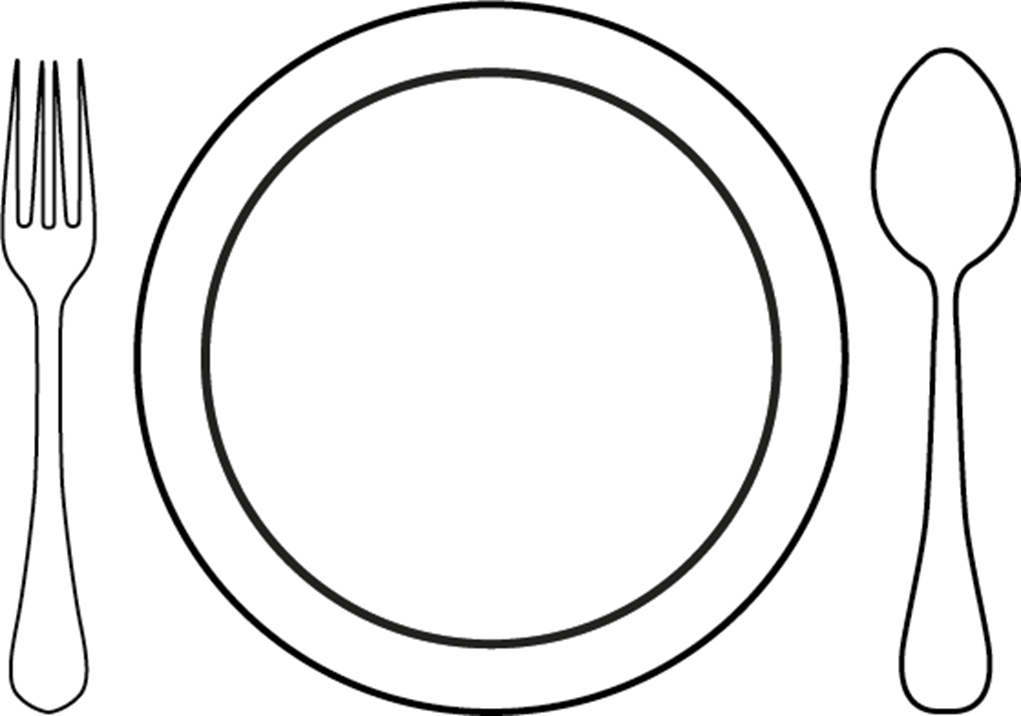 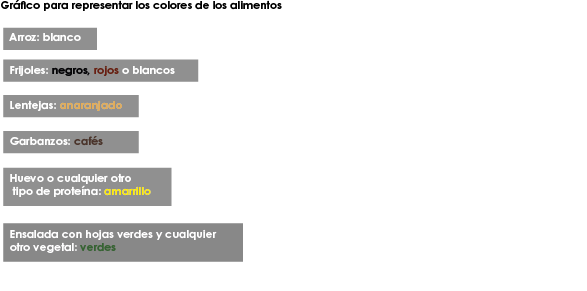 Centro Educativo: _____________________________________________________________                    Educador/a: __________________________________________________________________ Nivel: tercer añoAsignatura: Educación para el HogarMateriales o recursos que voy a necesitarLa guía y compañía de una persona con la que convivo.Agua y jabón para el lavado de manos.Agua en una botellita o vasito para tomar algunos sorbos.Un pañito limpio para secado de manos o bien servilletas desechables.El cuaderno o fólder que utilizo en mi escuela para la asignatura de Educación para el Hogar, un lápiz, lápices de colores, un borrador y un tajador o maquinilla para hacer punta a los lápices. De ser posible, un diccionario, un teléfono celular o una computadora con conexión a internet.Condiciones que debo tener el lugar donde voy a trabajarEl lugar donde se trabaja debe contener las condiciones mínimas de orden y limpieza, iluminado y con espacio para colocar los materiales.Antes de iniciar debo lavar muy bien mis manos y hacer uso racional del agua y los otros recursos con los que dispongo.Una mesa o una superficie para colocar los materiales.Tiempo en que se espera que realice la guíaSe cuenta con una hora (60 minutos) para realzar esta actividad o más tiempo si así lo necesita.  Indicaciones¡Reconocer, de acuerdo con su valor nutricional, las proporciones de alimentos que son adecuados para una persona!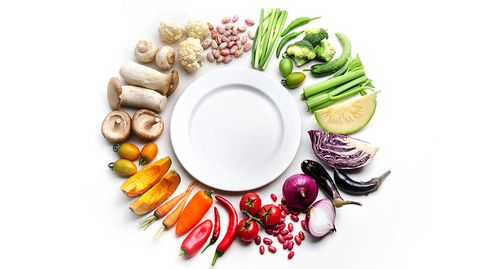 Fuente: FreepickPreguntas para reflexionar y responder ¡Sobre la importancia de consumir alimentos según las necesidades nutricionales de cada persona!1- ¿Qué entiendo por proporciones adecuadas de alimentos?2- ¿Por qué es importante que cada persona consuma, de acuerdo con su valor      nutricional, las proporciones de alimentos que son adecuadas?3- ¿Es importante consumir alimentos en cinco momentos durante un día?  ¿Por qué?4- ¿Por qué el consumir alimentos en la mañana, a la hora del desayuno es tan importante para el desarrollo físico y mental de las personas?5- A partir de la guía que estoy desarrollando y lo que aprenderé, ¿me comprometo   en la medida de las posibilidades, consumir alimentos presentes en los cinco grupos de alimentos del círculo de alimentación saludable y en proporciones adecuadas? Indicaciones¡Vamos a aprender algo muy interesante, relacionado con los alimentos, su valor nutricional y las proporciones adecuadas para cada persona!Invito a los miembros de mi familia, con los que convivo a observar el siguiente video, ingresamos al enlace: ¿Por qué es importante tener una nutrición correcta?https://www.youtube.com/watch?v=9_F9UBNE9scDespués de observar el video realizo lo siguiente:Comento con las personas que me acompañaron, lo comprendido en el video.Luego les pregunto:¿Qué beneficios tiene para la salud de las personas consumir alimentos variados y en proporciones adecuadas?De los alimentos que consumo diariamente, ¿conozco el valor nutricional de los mismos y las proporciones que debe consumir? ¿Cuáles son los alimentos que consumo con más frecuencia?  ¿Por qué? -De ser posible imprimo la página número tres (3), con el título: “Mi plato de alimentos”.4- Realizo la lectura de las indicaciones presentes en la página tres (3) y elaboro la actividad propuesta.¡Vamos a aprender algo muy interesante, relacionado con los alimentos, su valor nutricional y las proporciones adecuadas para cada persona!Invito a los miembros de mi familia, con los que convivo a observar el siguiente video, ingresamos al enlace: ¿Por qué es importante tener una nutrición correcta?https://www.youtube.com/watch?v=9_F9UBNE9scDespués de observar el video realizo lo siguiente:Comento con las personas que me acompañaron, lo comprendido en el video.Luego les pregunto:¿Qué beneficios tiene para la salud de las personas consumir alimentos variados y en proporciones adecuadas?De los alimentos que consumo diariamente, ¿conozco el valor nutricional de los mismos y las proporciones que debe consumir? ¿Cuáles son los alimentos que consumo con más frecuencia?  ¿Por qué? -De ser posible imprimo la página número tres (3), con el título: “Mi plato de alimentos”.4- Realizo la lectura de las indicaciones presentes en la página tres (3) y elaboro la actividad propuesta.Indicaciones o preguntas para auto regularse y evaluarseEscribo una X sobre el símbolo que considero más apropiado al responder las siguientes preguntas: Escribo una X sobre el símbolo que considero más apropiado al responder las siguientes preguntas: Indicaciones o preguntas para auto regularse y evaluarse¿Revisé mi trabajo para saber qué me gustó más del tema? Y, además, ¿Tengo claridad de la importancia de consumir alimentos variados de acuerdo a su valor nutricional y en proporciones adecuadas?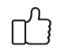 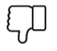 Indicaciones o preguntas para auto regularse y evaluarse¿Qué sabía antes de estos temas relacionados con la necesidad de consumir alimentos variados de acuerdo a su valor nutricional y en proporciones adecuadas?, y ¿qué sé ahora?Indicaciones o preguntas para auto regularse y evaluarse¿Revisé mi trabajo para asegurarme que realicé todas las actividades asignadas y que lo aprendido, me servirá para describir las proporciones de alimentos que, de acuerdo a su valor nutricional, son adecuados para una persona?Indicaciones o preguntas para auto regularse y evaluarse¿Con el trabajo que he realizado, puedo explicar a otras personas sobre la importancia de una alimentación diversa y en proporciones adecuadas?              ¿Describo las proporciones de alimentos que, de acuerdo a su valor nutricional, son adecuados para una persona? ¿Lo visto en el tema, me ayudará a mostrar las proporciones de alimentos que, de acuerdo a su valor nutricional, son adecuados para una persona? ¿Describo las proporciones de alimentos que, de acuerdo a su valor nutricional, son adecuados para una persona? ¿Lo visto en el tema, me ayudará a mostrar las proporciones de alimentos que, de acuerdo a su valor nutricional, son adecuados para una persona? Realizo lo que me solicitan para la evaluación formativa.Realizo lo que me solicitan para la evaluación formativa.Realizo lo que me solicitan para la evaluación formativa.Realizo lo que me solicitan para la evaluación formativa.Coloreo un recuadro de la columna 1, 2 y 3, en el espacio en el que considero alcancé lo que ahí se establece. Debo colorear uno para cada fila solamente.Coloreo un recuadro de la columna 1, 2 y 3, en el espacio en el que considero alcancé lo que ahí se establece. Debo colorear uno para cada fila solamente.Coloreo un recuadro de la columna 1, 2 y 3, en el espacio en el que considero alcancé lo que ahí se establece. Debo colorear uno para cada fila solamente.Coloreo un recuadro de la columna 1, 2 y 3, en el espacio en el que considero alcancé lo que ahí se establece. Debo colorear uno para cada fila solamente.Aprendizaje esperado3- AvanzadoElabora, de acuerdo con su valor nutricional, las proporciones de alimentos que son adecuados para una persona.Describo las proporciones de alimentos que son adecuados para una persona.Construyo, de acuerdo con su valor nutricional, las proporciones de alimentos que son adecuados para una persona.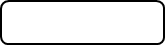 Muestro, de acuerdo con su valor nutricional, las proporciones de alimentos que son adecuados para una persona.